                БОЙОРО?                                                         РАСПОРЯЖЕНИЕ          «25» декабрь 2020 й.                     №7                  «25» декабря 2020 г.О запрете огневых шоуС целью обеспечения пожарной безопасности в период проведения Новогодних и Рождественских праздников распоряжаюсь выполнить следующих мероприятий:- запретить проведение огневых и пиротехнических шоу в зданиях и помещениях задействованных в проведении Новогодних и Рождественских мероприятиях (п. 32 Правил противопожарного режима в Российской Федерации, утвержденных постановлением Правительства Российской Федерации № 390 от 25.04.2012 года). - при планировании проведения праздничных салютов, фейерверков и т.п. необходимо оборудовать специализированные площадки с соблюдением правил пожарной безопасности, указанных в постановлении Правительства Российской Федерации от 22.12.2009г. № 1052 «Правила обеспечения противопожарного режима при распространении и использовании пиротехнических изделий». - рекомендую собственникам объектов торговли производить розничную торговлю пиротехническими изделиями бытового назначения в соответствии с Постановлением Правительства РФ от 22 декабря 2009 г. N 1052
"Об утверждении требований пожарной безопасности при распространении и использовании пиротехнических изделий".Глава сельского поселенияТатлыбаевский сельсоветмуниципального районаБаймакский районРеспублики Башкортостан                                   Р.А.ИдрисовБАШ?ОРТОСТАН  РЕСПУБЛИКА№ЫБАЙМА?  РАЙОНЫМУНИЦИПАЛЬ  РАЙОНЫНЫ*ТАТЛЫБАЙ  АУЫЛ  СОВЕТЫАУЫЛ БИЛ2М2№ЕХАКИМИ2ТЕ453656, Байма7 районы, Татлыбай  ауылы,;.Татлыбаев  урамы, 48 АТел.: 8 (34751) 4 – 45-38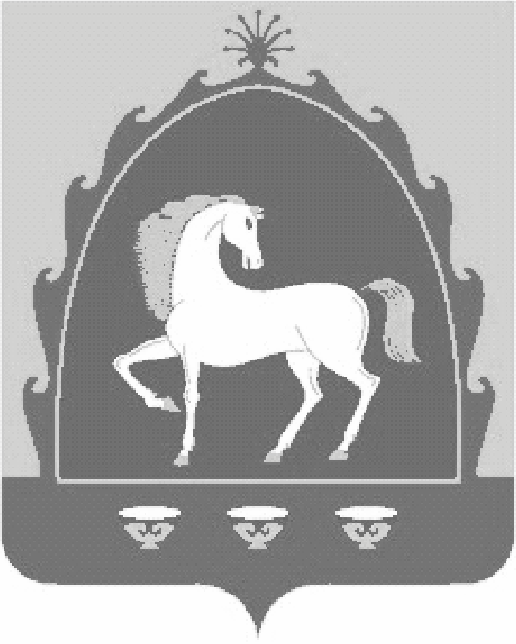 РЕСПУБЛИКА  БАШКОРТОСТАНАДМИНИСТРАЦИЯ
СЕЛЬСКОГО  ПОСЕЛЕНИЯ    ТАТЛЫБАЕВСКИЙ СЕЛЬСОВЕТМУНИЦИПАЛЬНОГО РАЙОНАБАЙМАКСКИЙ  РАЙОН453656,  Баймакский  район, с.  Татлыбаево,улица  Г.Татлыбаева, 48 АТел.:  8 (34751) 4 – 45-38